GUIA DE TRABAJOCIENCIAS NATURALES SEGUNDOS BASICOSPROFESORA: SARA P JOFRÉ SNombre: * Lee cada pregunta y luego marca con una x la letra que corresponde a la respuesta correcta 1.- ¿Cuál de los siguientes objetos está construido de cartón?2.- ¿Cuál de los siguientes vasos está construido de vidrio?3.- ¿Qué tienen en común las imágenes que observas? a) Están construidas de plástico.b) Están construidas de goma.c) Están construidas de metal.4.- ¿Qué instrumento tecnológico usarías para hacer tus tareas? 5.- ¿Cuál de los siguientes objetos es impermeable? 6.- Si quisieras fabricar un vaso con las siguientes características: duro e impermeable. ¿Qué material deberías usar?7.- Observa la siguiente imagen y luego responde.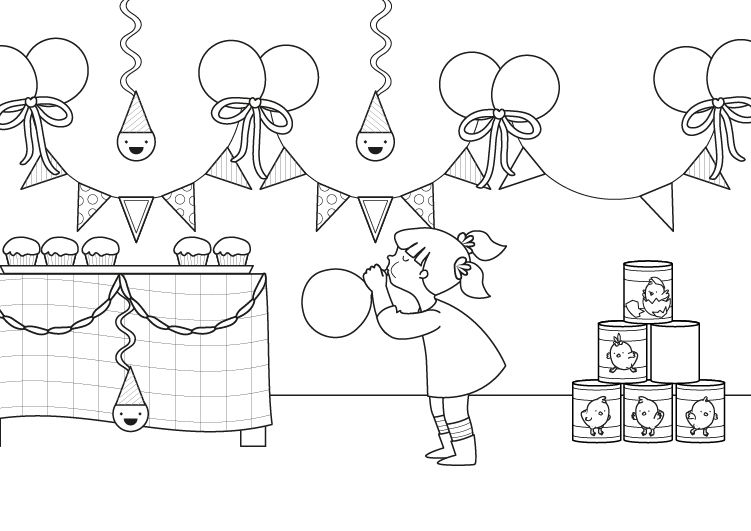 ¿Qué propiedad tiene el material con el que están fabricados los globos?8.- Si te pidieran hacer unos cojines para tu sala de clases, ¿qué propiedades debería tener el material que usarías?GUIA DE TRABAJOCIENCIAS NATURALES SEGUNDOS BASICOSPROFESORA: SARA P JOFRÉ SNombre: * Lee cada pregunta y luego marca con una x la letra que corresponde a la respuesta correcta1.- Observa la siguiente imagen y luego responde.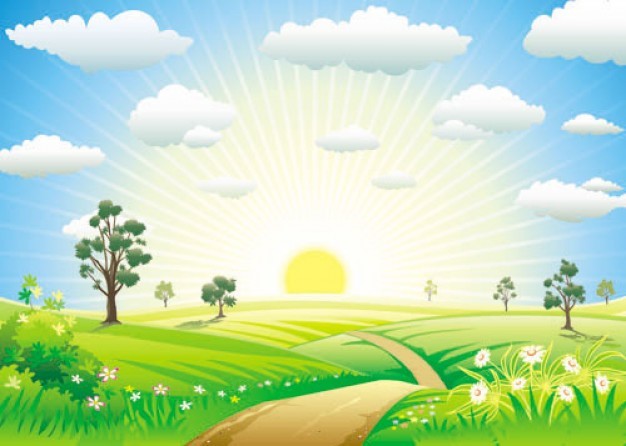 ¿Por qué la imagen que observas se asocia con el amanecer? 2.- 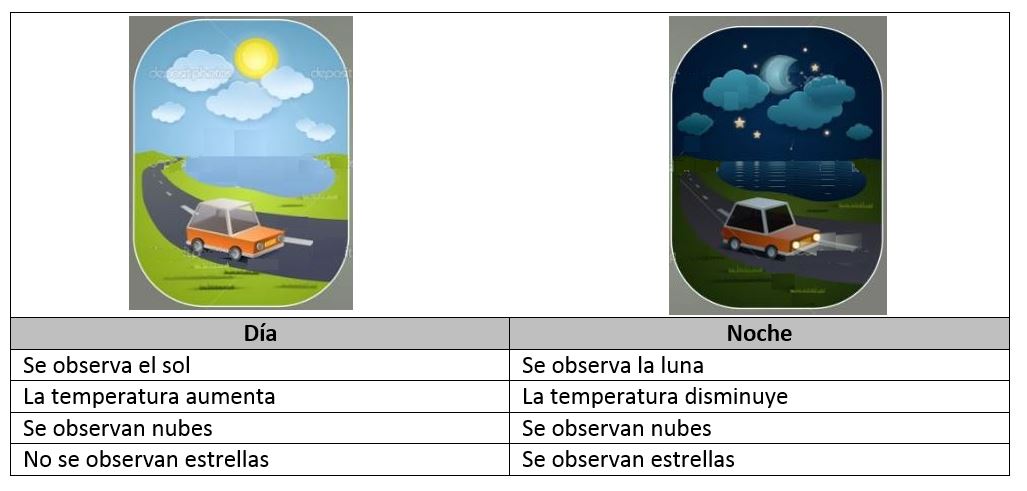 En el día se observa la luna y en la noche se observa el sol y las estrellas.En la noche se observa la luna y las estrellas, en el día se observa el sol.En el día se observa el sol y la luna, en la noche las nubes y las estrellas.3.- Observa la siguiente imagen: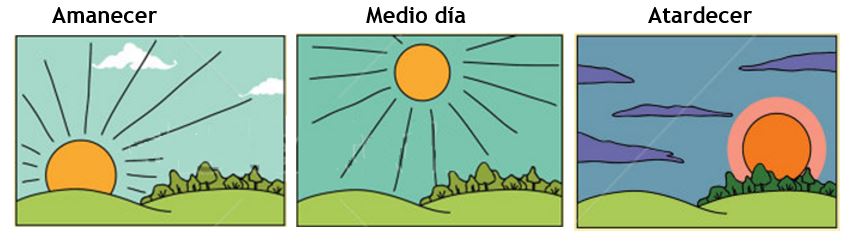 4.- ¿Qué astro está representado en la imagen?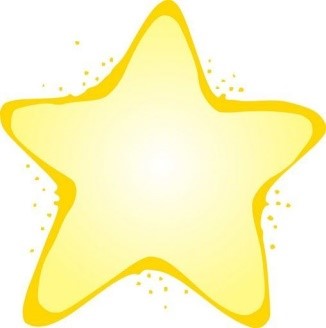 5.- Ordena las estaciones del año, desde el verano a la primavera.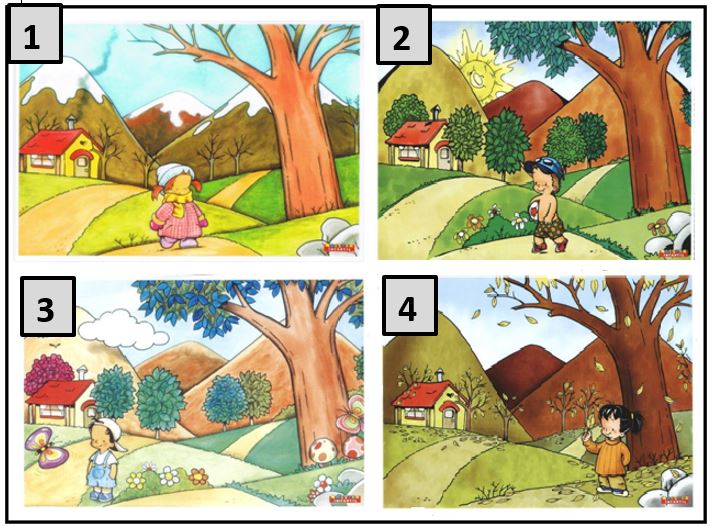 6.- ¿Qué característica del otoño se ve representada en la imagen?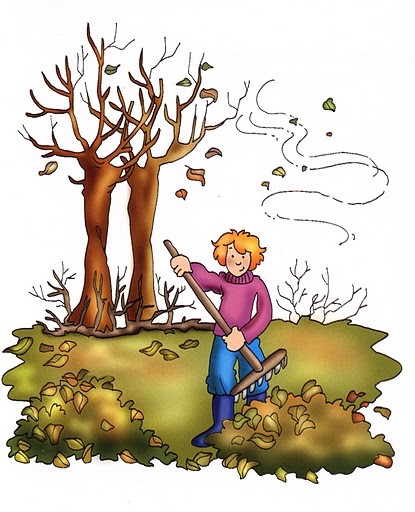 7.- ¿Qué características de la imagen indican que es primavera?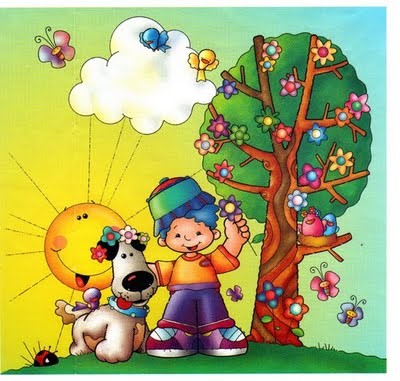 8.- ¿Qué características son propias del clima de invierno?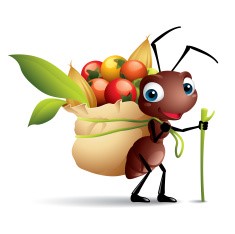 ABC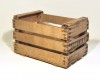 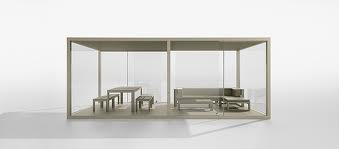 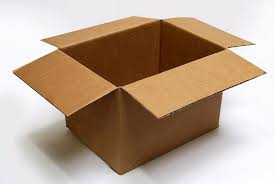 ABC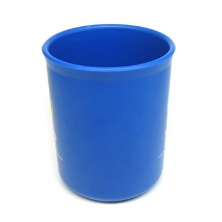 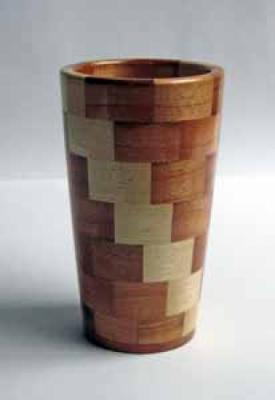 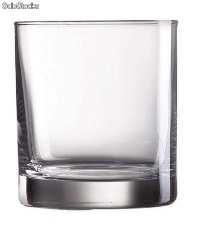 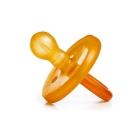 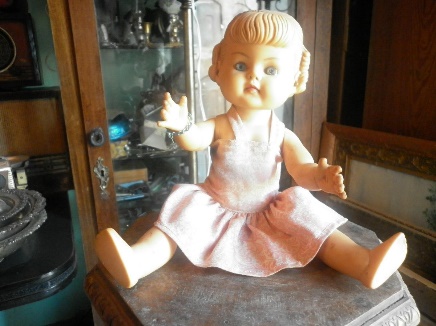 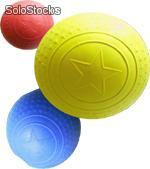 ABC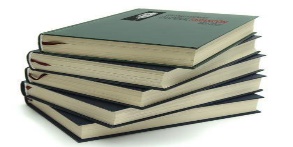 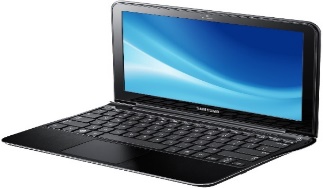 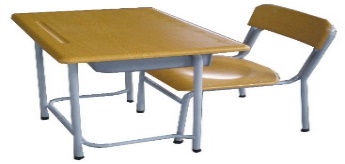 ABC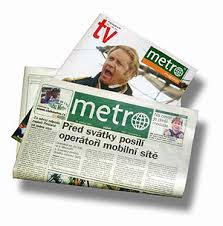 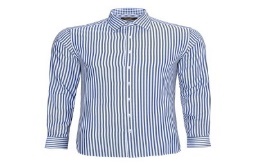 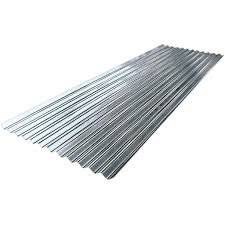 ABCCartón	plumavit	metalABCfragilidadrigidezelasticidadABCDuroblandofrágilABCSe observa la Luna y no hay nubes.El cielo está oscuro y no hay nubes.Está apareciendo el Sol y hay luz.¿Cuál es la diferencia entre los astros que se observan en el día y en la noche?Según la posición del sol, ¿en qué momentos del día debes salir de tu casa más abrigada/o?Al amanecer y al atardecer.Al amanecer y al medio día.Al medio día y al atardecer.3 – 2 – 4 – 1. 2 – 1 – 4 – 3.2 – 1 – 3 – 4.La lluvia.La caída de las hojas.El aumento de plantas.Florecen los árboles y hay más luz.El viento sopla fuerte y llueve fuerte. El cielo tiene muchas nubes y está más oscuro.Es lluvioso y caluroso. Es muy frío y lluvioso.Es muy frío y luminoso.9.- ¿Por qué el insecto de la imagen se observa en verano, pero no en invierno?, porque:Arregla su nido para el nacimiento de crías.Recolecta comida para almacenarla. Busca agua para almacenarla.